(Insérer le logo de l’association ci-dessus)Rapport d’activités intermédiaire No projet référence FGC : 1. Analyse du contexte1.1 Est-ce qu’au niveau du contexte, des changements significatifs sont à signaler qui pourraient avoir influencé les choix stratégiques du projet (ex. situation économique, emploi, chômage, inflation, période de transition/d’excédent budgétaire, événements politiques et environnementaux, variables de genre, etc.) ?Suivi synthétique du cadre logique pour les rapports de projets de développement(La zone en vert doit être complétée avec les informations présentées dans le cadre logique original.)NOTE :	Une version de ce document est disponible en format EXCEL sur le site web de la FGC et peut être utilisée à la place de ce document Word.
Pour le rendu du rapport, il devra être annexé au rapport d’activités à la place de ce document.2. Bénéficiaires2.1. Nombre total de bénéficiaires direct·e·s effectivement atteint par le projet :(Par rapport au nombre prévu présenté dans le questionnaire. – cf. explications dans le document «Précisions pour identifier les bénéficiaires» sur le site web FGC pour l’identification des bénéficiaires direct·e·s et indirect·e·s.)dont nombre de femmes :2.2. Nombre estimé de bénéficiaires indirect·e·s :3. Progrès, obstacles et mesures adoptées (en relation avec les objectifs et résultats prévus)3.1. Quels sont les principaux progrès observés, y compris ceux non prévus par le projet ? Qu’est-ce qui a été déterminant dans la progression du projet ?3.2. Si vous (OM, partenaires, bénéficiaires ou équipe – à préciser) avez rencontré des obstacles durant l’exécution du projet, décrivez-les et expliquez les mesures adoptées pour les surmonter :4. Effets et impacts du projet4.1. Quels sont, à ce stade du projet, les changements, attendus ou inattendus, constatés suite à la mise en œuvre du projet ?(Vous pouvez, suite à vos explications, pour les illustrer, présenter un témoignage ou une histoire vécue illustrant un changement ou un apprentissage (vécu de bénéficiaires, du partenaire local, etc.).)4.2. A quels Objectifs du développement durable (ODD), le projet a-t-il contribué (à son échelle) ?(Préciser les objectifs et les cibles concernées.)5. Traitement des recommandations émises par la CT(Présenter pour les recommandations formulées dans le préavis de la CT, comment, à ce stade du projet, chacune a été prise en compte.)6. Partenariat6.1. Quelle a été jusqu’à présent la dynamique du partenariat ? Considérez-vous que la dynamique contribue au renforcement institutionnel du partenaire ? Si oui, comment ?6.2. Si vous estimez que des aspects de cette dynamique devraient être améliorés, présenter ce que vous prévoyez de mettre en œuvre :7. Suivi du projet7.1. Comment s’est déroulé jusqu’à présent le suivi du projet par le partenaire et /ou par l’OM ?(Expliquez ce qui a été mis en place pour assurer le suivi du projet et comment cela s’est-il passé.)8. Perspectives et conclusions8.1 Quelles conclusions tirez-vous après cette/ces années ? Quelles perspectives ouvrent-elles pour la suite du projet ?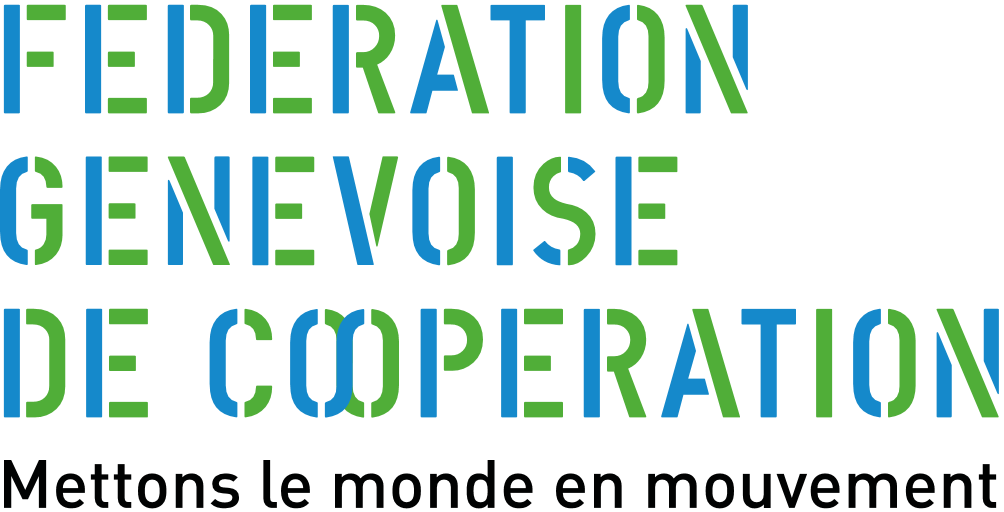 Consigne : N’imprimez pas cet encadré ! Supprimez-le de votre rapport lorsque ce dernier est terminé !Soyez analytique, complet mais concis ! Le document devrait compter (en Calibri 11), 8 pages maximum (fiche de suivi synthétique du cadre logique et annexes exclues). Les documents trop longs seront renvoyés à l’OM par le Secrétariat. Les rapports d’activités sont à envoyer au Secrétariat de la FGC en version électronique (format PDF signé + rapports financiers en format Excel). Les éventuelles annexes de ces rapports d’activités doivent être présentées dans des documents différents. A noter que les rapports d’activités doivent tous être accompagnés du rapport financier (à télécharger sur le site web de la FG) portant sur la même période.Intitulé du projet :Organisation membre :Pays de mise en œuvre :Partenaire local :Durée de la phase du projet : du  au Rapport couvrant la période : du  au Date de rédaction du rapport : LOGIQUE D’INTERVENTION(Reprendre les éléments présentés dans le cadre logique)INDICATEURSINDICATEURSINDICATEURSCOMMENTAIRES
et
CONCLUSIONSLOGIQUE D’INTERVENTION(Reprendre les éléments présentés dans le cadre logique)Ligne de basePlanifiés(Reprendre les éléments présentés dans le cadre logique)AtteintsCOMMENTAIRES
et
CONCLUSIONSOBJECTIF GÉNÉRAL/IMPACTOBJECTIFS SPÉCIFIQUES RÉSULTATSRésultat 1 : Résultat 2 : Résultat 3 : ACTIVITÉSACTIVITÉSCOMMENTAIRES
et
CONCLUSIONSActivités planifiéesActivités réaliséesCOMMENTAIRES
et
CONCLUSIONSR1 Activité 1 : R1 Activité 2 : R1 Activité 3 : R2 Activité 1 : R2 Activité 2 : Etc : 